ESA EPROM ERASERThe Most Elegant & Efficient EPROM Eraser that lets you erase so many devices in a single shot!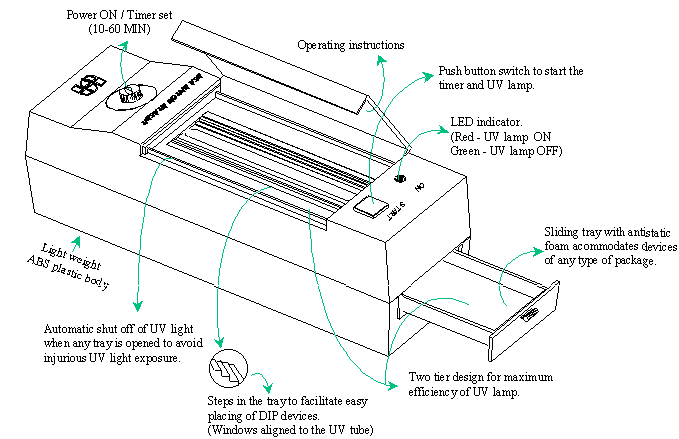 SPECIFICATIONS:Capacity              Top Tray:Upto 8 devices of 24 pin to 40 pin 600 mil devices or              Bottom Tray:Upto 16 devices of 20 pin to 40 pin 300 mil devices UV Light Source:2537 0 A, 6W, 9 inch tubeInput Line Voltage:240V ACPower consumption:10W(approx)Dimension:85mm (W) X 95mm (H) X 295mm (L)Weight:1220g (approx.)